2018-2019 EĞİTİM ÖĞRETİM YILI ÇORUM TOPRAK SANAYİ İHOARAPÇA DERSİ 6.SINIF 1.DÖNEM 2.YAZILI SINAV SORULARI

Adı Soyadı:
Sınıf - No:CEVAP FORMUSüre 40 dakika, her bir doğru cevap 5 puandır.Başarılar dilerim, Allah yardımcınız olsun… Ramazan SUArapça Öğretmeni1.   Seçeneklerin hangisinde sütten yapılan gıdalar birlikte verilmiştir?Seçeneklerin hangisinde sütten yapılan gıdalar birlikte verilmiştir?A) زُبْدة - عَسَلB) جُبْن - بيضةC) جُبْن - زُبْدةD) خُبْز - شاي2.   Resme göre saat kaçı göstermektedir?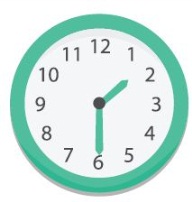 A) الساعة الثانية والنصفB) الساعة الثالثة والنصفC) الساعة الخامسة والنصفD) الساعة الواحدة والنصف3.   ذَهَبَ إلى ..........Boş bırakılan yere aşağıdakilerden hangisinin getirilmesi uygundur?ذَهَبَ إلى ..........Boş bırakılan yere aşağıdakilerden hangisinin getirilmesi uygundur?A) مَدْرَسَته B) وَجْهها C) وَجْهه D) نَوْمِها 4.   أريد حساء ............  من فضلكBoş bırakılan yere aşağıdakilerden hangisi gelmez?أريد حساء ............  من فضلكBoş bırakılan yere aşağıdakilerden hangisi gelmez?A) العَدس B) الطماطم C) الكرز D) الدَّجاج 5.   Hangi oyunu oynamak için herhangi bir araca gerek yoktur?A) لعبة الدوامة B) من الأذن إلى الأذن C) شطرنج D) لعبة الدعابل 6.   Aşağıdaki eşleştirmelerden hangisinde yanlışlık yapılmıştır?Aşağıdaki eşleştirmelerden hangisinde yanlışlık yapılmıştır?A) ثَلاثة أقْلام - Üç kalemB) سَبْعة كُتُب - Yedi kitapC) خَمْسة دَفاتر - Altı defterD) تِسْع دَعابل - Dokuz misket7.   Aşağıdakilerden hangisi içecek türü değildir?Aşağıdakilerden hangisi içecek türü değildir?A) أُرْزB) عصير الكرزC) ماء معدنيD) شاي8.   ما هذه؟ A) قَرْنَبيط      B) كَعْكة C) كوسة        D) فُلْفُل 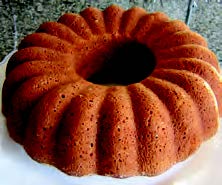 9.   أبْدَأُ الطَّعام بِسْم اللهCümlesinin Türkçe karşılığı aşağıdakilerden hangisidir?أبْدَأُ الطَّعام بِسْم اللهCümlesinin Türkçe karşılığı aşağıdakilerden hangisidir?A) Derse başlarken Bismillah derimB) Yemeğin sonunda Bismillah derimC) Yemeğe sağ elimle başlarımD) Yemeğe Bismillah diyerek başlarım10.   Annesinin yemeğini çok beğenen İsmail, yemekten sonra Annesine hangi cümleyi söylemiş olabilir?Annesinin yemeğini çok beğenen İsmail, yemekten sonra Annesine hangi cümleyi söylemiş olabilir?A) تناولت الفطور في المدرسةB) سلمت يداك يا أبيC) ماذا فعلت اليومD) سلمت يداك يا أمي11.   ما هذه العبة؟A) لعبة جر الحبلB) لعبة الاختفاء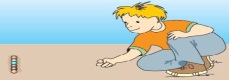 C) لعبة الدعابلD) لعبة القطة العمياء12.   أنا أريد الخُبْزCümlesinin Türkçe karşılığı aşağıdakilerden hangisidir?أنا أريد الخُبْزCümlesinin Türkçe karşılığı aşağıdakilerden hangisidir?A) Sen ekmek istiyorsunB) Ben ekmek istiyorumC) Ben peynir istiyorumD) Ben ekmek yiyorum13.   مَدْرَسة عَلِيّİbaresinin anlamı aşağıdakilerden hangisidir?مَدْرَسة عَلِيّİbaresinin anlamı aşağıdakilerden hangisidir?A) Ali'nin okulu B) Ali'nin bisikleti C) Ali'nin sınıfı D) Okulun Alisi 14.   آكُلُ بِيَدِي اليُمْنىCümlesinin Türkçe karşılığı aşağıdakilerden hangisidir?آكُلُ بِيَدِي اليُمْنىCümlesinin Türkçe karşılığı aşağıdakilerden hangisidir?A) Sağ elimle yerimB) Sağ elinle yersinC) Sol elimle yerimD) Sağ ayağımla girerim15.   Aşağıdakilerden hangisinde et türü yemekler bir arada verilmiştir?Aşağıdakilerden hangisinde et türü yemekler bir arada verilmiştir?A) دجاج - باذنجانB) كفتة - فاصولياC) بازلاء - سمكD) دجاج - كفتة16.   " ! "  İşaretinin Arapça olarak ifade edilişi aşağıdakilerden hangisidir? A) عَلامة الاِسْتِفْهام      B) الفاصِلةC) نُقْطة                   D) عَلامة التَّعَجُّب17.   في الفُطور - Ali - Kahvaltıdaفي الغَداء - Zeynep - Öğle yemeğindeفي العَشاء - Elif - Akşam yemeğindeHangi öğrenci ya da öğrencilerin verdiği bilgi doğrudur?في الفُطور - Ali - Kahvaltıdaفي الغَداء - Zeynep - Öğle yemeğindeفي العَشاء - Elif - Akşam yemeğindeHangi öğrenci ya da öğrencilerin verdiği bilgi doğrudur?A) HepsiB) Elif ve ZeynepC) Hiç biriD) Ali ve Elif18.   Genel yapılış sırası bakımından en son hangi cümlenin yer alması gerekir?Genel yapılış sırası bakımından en son hangi cümlenin yer alması gerekir?A) غسلت وجهيB) استيقظت مبكرًاC) ذهبت إلى المدرسةD) تناولت الفطور19.   "Ben Ortaokulda öğrenciyim" demek isteyen Buğra'ya hangi cümleyi önerirsiniz?"Ben Ortaokulda öğrenciyim" demek isteyen Buğra'ya hangi cümleyi önerirsiniz?A) أنا طالبة في المدرسة المتوسطةB) أنا طالب في المدرسة المتوسطةC) أنت طالب في المدرسة المتوسطةD) هذا طالب في المدرسة المتوسطة20.   أريد الزَّيْتون و المُرَبّى و القَهْوةCümlesinde aşağıdakilerden hangisinden bahsedilmemiştir?أريد الزَّيْتون و المُرَبّى و القَهْوةCümlesinde aşağıdakilerden hangisinden bahsedilmemiştir?A) Kahve B) Bal C) Reçel D) Zeytin 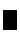 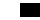 75133751337513375133751337513375133751337513375133751337513375133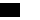 75133751337513375133751337513375133751337513375133751337513375133Og.
NoOg.
No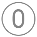 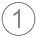 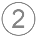 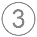 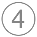 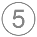 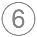 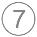 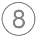 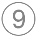 Og.
NoOg.
NoOg.
NoOg.
No1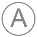 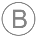 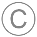 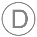 112123134145156167178189191020